OŠ Spodnja Šiška DELO NA DOMU	Učitelj: Majda KoudilaSreda, 1.4..2020  6.a             Učna snov: prepositions of place1. Utrdi uporabo predlogov in preveri izgovorjavo. Poglej video Where is Chester (ime mačka)? in vadi izgovorjavo predlogov, tako da ponavljaš za govorcem..https://www.youtube.com/watch?v=niPyVnC6W5g (2min)2. V učbeniku Project 1, na strani 53 naredi vajo 3b Where is Edward? Za vsako sličico napiši eno poved. Npr. Slika 1: Edward is under the bed.3. Poglej sliko in izpolni vrzeli z IN, ON, UNDER, BEHIND, NEXT TO, BETWEEN, OPPOSITE. Poglej primer, ki je že rešen. Stavke prepiši v zvezek.1- The cat is BETWEEN the chair and the small table.2-The pencils are....................the glass3- The school bag is .......................the table4- The chair is .......................the bed5- The trainers (športni copati) are...................the bed and the table.6- The book is ..................the table.7- The rug is ......................the floor.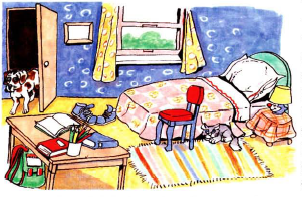 8- The dog is .....................the door.9- The picture is .........................the window.10- The small table is ....................the bed.11- The big table is ....................the chair